Фамилия, группаТема №17 «Микробиологическая диагностика холеры. Микробиологическая диагностика хеликобактерной инфекции»ТЕСТЫ(укажите один правильный ответ)Холера – особо опасная инфекцияА) даБ) нет2. Возбудитель холеры является представителемА) рода VibrioБ) рода SalmonellaB) рода CitrobacterГ) рода Hafnia3. Источники инфекции при холере А) больные грызуныБ) больной человек и бактерионосительВ) летучие мышиГ) домашние животные4. Путь заражения холерой не может быть А) воздушно – капельныйБ) контактно – бытовойВ) алиментарный5. Вид стула у пациента при холереА) «ректальный плевок»Б) «мясные помои»В) «рисовый отвар»Г) «чистая вода»6. Причина развития профузного поноса при холереА) дефицит ферментов поджелудочной железыБ) энтеротоксин холерного вибрионаВ) адгезия холерного вибрионаГ) дисбиоз микрофлоры кишечника7. Этиотропная терапия холерыА) пробиотикиБ) восполнение потерь жидкости и электролитовВ) антибиотики Г) лечебное питание8. Патогенетическая терапия холерыА) пробиотикиБ) восполнение потерь жидкости и электролитов В) антибиотики Г) лечебное питание9. Индивидуальная восприимчивость к холереА) вариабельнаБ) высокаяВ) низкая10. Профилактика холерыА) охрана источников водоснабжения от загрязнения;Б) соблюдение санитарно – технологического режима на предприятиях общественного питания;В) раннее выявление и изоляция больных холерой;Г) все перечисленное11. Факторы передачи при хеликобактерной инфекции (все, кроме)А) контаминированные эндоскопыБ) общая посудаВ) больной человекГ) дикие животные12. Для  проведения уреазного теста при диагностике хеликобактерной инфекции используют                                 А) слюну пациента                          Б) биоптат слизистой оболочки желудкаВ) чистую культуру возбудителяГ) каплю крови пациента13. Преимущество бактериологического метода при диагностике хеликобактерной инфекцииА) возможность постановки антибиотикограммыБ) быстрый ответВ) возможность подсчета количества бактериальных клеток в поле зрения14. Заболевания, вызываемые Helicobacter pyloriА) энтеритБ) проктитВ) колитГ) язвенная болезнь желудка и ДПК2. ТЕОРИЯ. ОТВЕТИТЬ НА ВОПРОСЫ:Студенты 1-4 2.1. Критерии принадлежности холеры к группе особо опасных инфекций. Студенты 5-9 2.2. Особенности бактериологической диагностики холеры и с какими свойствами возбудителя это связано.Студенты 10-13 2.3. Обоснуйте тактику профилактики и терапии холеры.Все студенты 2.4. Назовите свойства H. pylori, позволяющие ему колонизировать СОЖ и охарактеризуйте механизм их действия.3. ПРАКТИКА. 3.1. После посещения по туристической путевке Индии зарегистрирована семейная вспышка ОКИ. Больные (супруги и ребенок 15 лет) были госпитализированы в инфекционное отделение. Из анамнеза: заболевание началось остро с появления обильного стула, затем присоединилась рвота, нарастала слабость, температура нормальная. При поступлении состояние средней тяжести, температура 35,8о, стул водянистый, напоминает рисовый отвар, до 5-7 раз в сутки. Отмечены сухость во рту, бледность и сухость кожи. У ребенка отмечаются судороги икроножных мышц.Взятые у больных исаражнения направлены для проведения эксресс диагностики в лабораторию ООИ. Результат исследования (см ниже).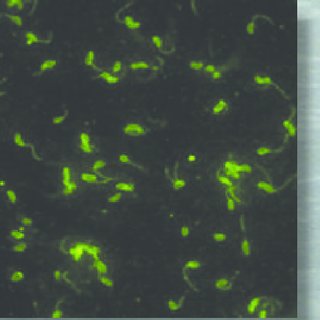 Назовите возможный клинический диагноз, возбудителя. Какой метод микробиологической диагностики использовал врач для установления этиологии заболевания. Оцените полученный результат.Требуется ли использование дополнительных методов микробиологической диагностики? Если «да», то каких?Необходимо ли проведение противоэпидемических мероприятий? Если «да», то каких?3.2. Обследуемый «С», 16 лет, обратился к врачу по поводу упорных болей в области эпигастрия. При гастродуоденальном обследовании в антральной части желудка была обнаружена язва 0,5 х 0,7см.Из анамнеза: болеет 2 года, дважды был госпитализирован, проводимая антисекреторная терапия приводила к временному улучшению состояния.Учтите результаты микроскопического исследования и определения уреазной активности биоптатов СОЖ.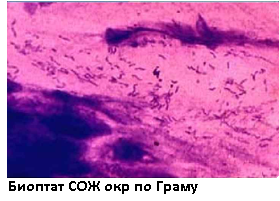 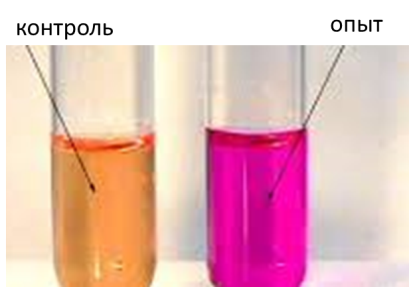 Результат уреазного тестаОбоснуйте низкую эффективность проводимой антисекреторной терапии.Обоснуйте выбор метода микробиологической диагностики, который необходимо использовать для обоснования проведения эрадикационной терапии.3.3. Назовите при какой инфекции и какой метод исследования проводится в данном случае. Назовите его этапы и критерии оценки полученных результатов.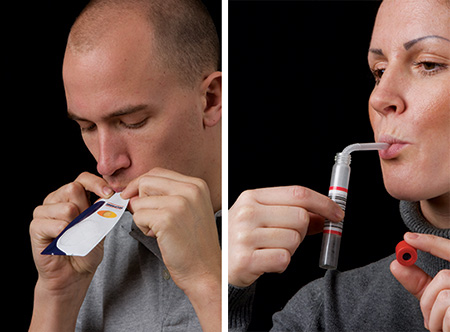 3.4. Опишите в протоколе МИБП, указав, что они содержат, для чего и как применяются Холероген-анатоксин Вакцина бивалентная химическая (таблетированная)Холерный бактериофаг